Capturing Lives in Scotland’s Communities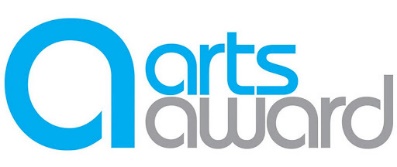 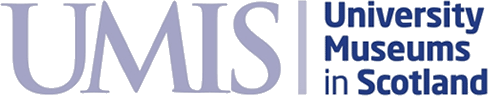 Week 1: ActivitiesThis weeks activities will count towards Part A of the Arts Award Explore. You can fill this out before your discussion session or you can wait until afterwards if you prefer. If you have any questions don’t hesitate to ask your mentor on Microsoft Teams.Think about what different art forms you come into contact with in your everyday lives. For example, do you regularly listen to the radio or to music? What about television shows? List some art forms that you can think of here. See if you can come up with any unusual ones! Are there any that you think might be forms of art but you’re not sure about?Pick two objects to draw which tell us something about you – it can be your favourite book, your favourite animal, relate to a hobby, your favourite soft drink can. Whatever you prefer! If you have time you could also pick a landmark from where you live and draw that. We will use these to introduce ourselves to each other in the first discussion group session.You can watch our ‘Week 1 activity video’ for more ideas and hints and tips. This is just supposed to be an introductory exercise so these drawings can just be very quick sketches (as you can see from my examples in the video), you don’t have to spend a lot of time on them.To summarise our top three tips:Really look at the object you want to draw.Look for shapes in the object and draw them first.Start by sketching loosely and lightly and then refine and define.If you do have more time or you’re already advanced at drawing, you can think about some of the things we suggest in the video, such as mark making and shading. Or even trying to incorporate an object into the drawing itself in the style of Christoph Niemann as you saw in the video.Can you take a picture of your sketches and insert it on the next page?Lastly, did you like doing this activity? If yes, why? If no, why not?